五年級數學學力檢測命題說明壹.題型說明：數學學習評量的命題題型統一為「選擇題」，答案的選項為「4項」，每校請依據表1對應分年細目的內容命題，完成2題的命題。貳.上網填報完成命題工作：(107年2月27日前完成)https://docs.google.com/forms/d/e/1FAIpQLSdjbe6Srey6t5LG-H__xZa38fmA5JLs2Jab5V4AcyqDLgSNug/viewform?c=0&w=1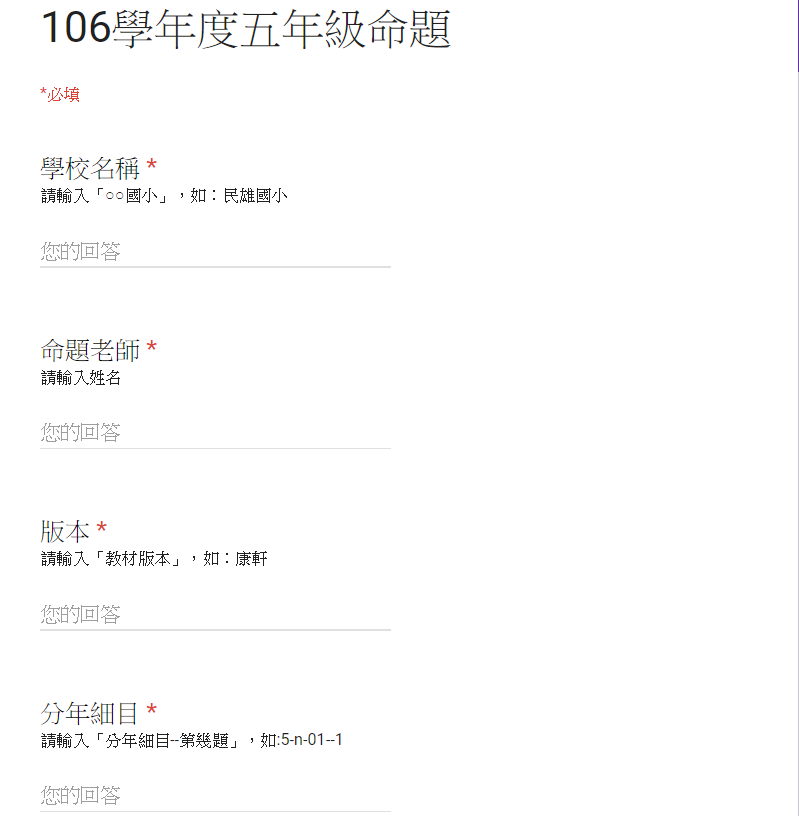 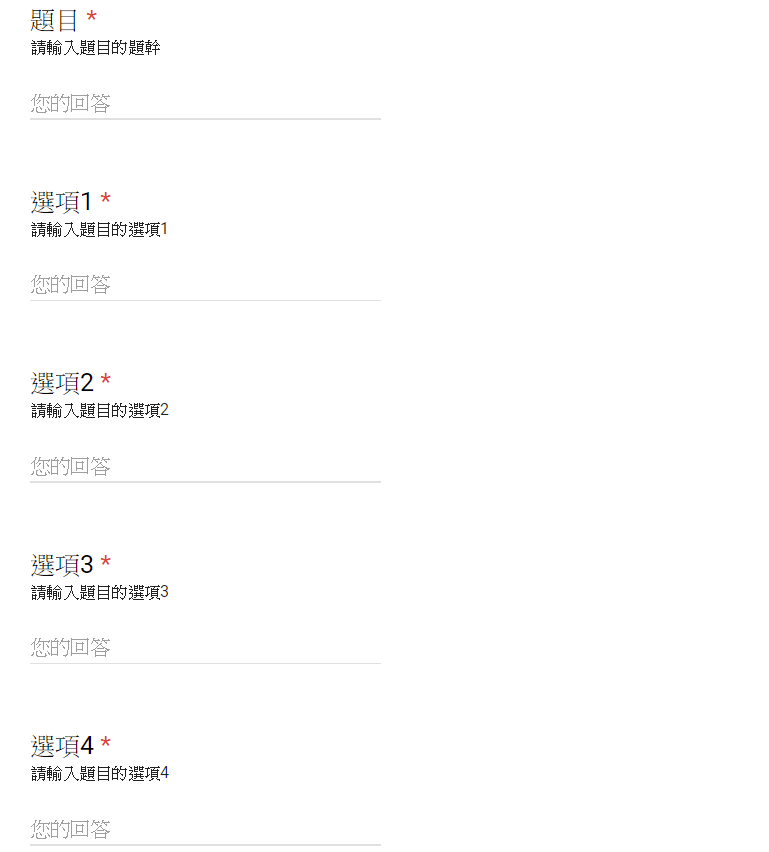 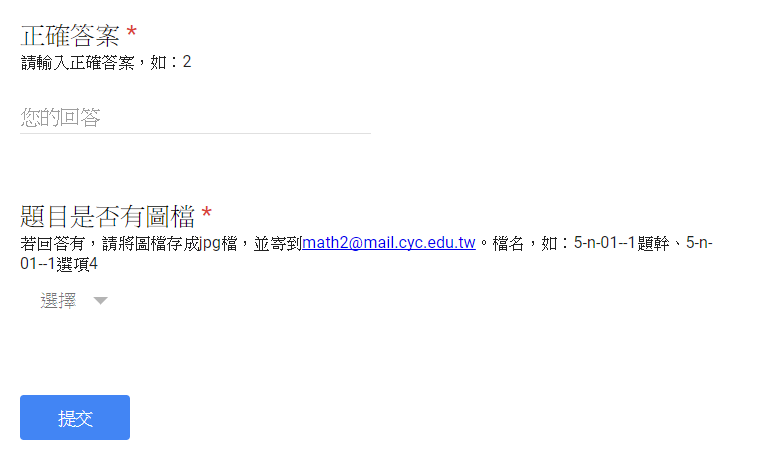 題目若有圖，請將圖檔存成jpg檔，並寄到 math2@mail.cyc.edu.tw。檔名，如：○○國小5-n-01--1題幹（表示：分年細目5-n-01第一題題幹的圖）          ○○國小5-n-01--1選項4（表示：分年細目5-n-01第一題選項4的圖）參.注意事項：每次填報皆以1題為單位，由於各校命題分配為2題，記得要填報2次，才是完成命題工作，感謝各校配合，謝謝。肆.命題準則：1.試題內容符合分年細目或能力指標。2.試題用語與閱讀難度應配合五年級學生的程度。3.試題盡量聚焦於單一向度，避免涉及太多概念。4.命題內容為核心的、重要的知識與能力。 5.命題內容以學生平均能力為主，避免「過度學習」與「機械式練習」。6.答案選項使用相似的表達方式，以免造成解題暗示。7.答案選項盡量避免「以上皆是」、「以上皆非」的選項及避免採用複合式選項。伍.97課綱五年級分年細目與各校分配(表1)分年細目分年細目學校名稱學校名稱題數5-n-01能熟練整數乘、除的直式計算。竹崎民和25-n-02能在具體情境中，解決三步驟問題，並能併式計算。龍山內甕25-n-03能熟練整數四則混合計算。鹿滿黎明25-n-04能理解因數和倍數。圓崇大湖25-n-05能認識兩數的公因數、公倍數、最大公因數與最小公倍數。內埔隙頂25-n-06能用約分、擴分處理等值分數的換算。桃源大埔25-n-07能用通分做簡單異分母分數的比較與加減。中和達邦25-n-08能理解分數乘法的意義，並熟練其計算，解決生活中的問題。中興里佳分校25-n-10能認識多位小數，並做比較與加、減與整數倍的計算，以及解決生活中的問題。光華十字25-n-13能將分數、小數標記在數線上。義仁來吉25-n-15能解決時間的乘除計算問題。沙坑豐山25-n-19能認識體積單位「立方公尺」、「立方公分」及「立方公尺」間的關係，並做相關計算。梅山山美25-s-01能透過操作，理解三角形三內角和為180度。梅圳新美25-s-02能透過操作，理解三角形任意兩邊和大於第三邊。太平香林25-s-03能認識圓心角，並認識扇形。太興茶山25-s-05能運用切割重組，理解三角形、平行四邊形與梯形的面積公式。(同5-n-18)瑞里阿里山25-s-07能理解長方體和正方體體積的計算公式，並能求出長方體和正方體的表面積。（同5-n-20）大南布袋25-a-01能在具體情境中，理解乘法對加法的分配律，並運用於簡化計算。安靖分校景山25-a-02能在具體情境中，理解先乘再除與先除再乘的結果相同，也理解連除兩數相當於除以此兩數之積。瑞峰振寮分校25-a-03能熟練運用四則運算的性質，做整數四則混合計算。太和永安25-n-01能熟練整數乘、除的直式計算。仁和過溝25-n-02能在具體情境中，解決三步驟問題，並能併式計算。梅北貴林25-n-03能熟練整數四則混合計算。朴子新塭25-n-04能理解因數和倍數。大同新岑25-n-05能認識兩數的公因數、公倍數、最大公因數與最小公倍數。雙溪好美25-n-06能用約分、擴分處理等值分數的換算。竹村布新25-n-07能用通分做簡單異分母分數的比較與加減。松梅義竹25-n-08能理解分數乘法的意義，並熟練其計算，解決生活中的問題。大鄉頭竹分校25-n-10能認識多位小數，並做比較與加、減與整數倍的計算，以及解決生活中的問題。祥和光榮25-n-13能將分數、小數標記在數線上。蒜頭過路25-n-15能解決時間的乘除計算問題。潭墘分校和順25-n-19能認識體積單位「立方公尺」、「立方公分」及「立方公尺」間的關係，並做相關計算。六腳南興25-s-01能透過操作，理解三角形三內角和為180度。六美東華分校25-s-02能透過操作，理解三角形任意兩邊和大於第三邊。灣內鹿草25-s-03能認識圓心角，並認識扇形。更寮重寮25-s-05能運用切割重組，理解三角形、平行四邊形與梯形的面積公式。(同5-n-18)北美下潭25-s-07能理解長方體和正方體體積的計算公式，並能求出長方體和正方體的表面積。（同5-n-20）東石碧潭25-a-01能在具體情境中，理解乘法對加法的分配律，並運用於簡化計算。型厝分校竹園25-a-02能在具體情境中，理解先乘再除與先除再乘的結果相同，也理解連除兩數相當於除以此兩數之積。塭港後塘25-a-03能熟練運用四則運算的性質，做整數四則混合計算。三江太保25-n-01能熟練整數乘、除的直式計算。龍港安東25-n-02能在具體情境中，解決三步驟問題，並能併式計算。下楫南新25-n-03能熟練整數四則混合計算。港墘新埤25-n-04能理解因數和倍數。龍崗水上25-n-05能認識兩數的公因數、公倍數、最大公因數與最小公倍數。網寮大崙25-n-06能用約分、擴分處理等值分數的換算。大林塗溝分校25-n-07能用通分做簡單異分母分數的比較與加減。三和柳林25-n-08能理解分數乘法的意義，並熟練其計算，解決生活中的問題。中林忠和25-n-10能認識多位小數，並做比較與加、減與整數倍的計算，以及解決生活中的問題。排路義興25-n-13能將分數、小數標記在數線上。社團成功25-n-15能解決時間的乘除計算問題。平林北回25-n-19能認識體積單位「立方公尺」、「立方公分」及「立方公尺」間的關係，並做相關計算。溪口南靖25-s-01能透過操作，理解三角形三內角和為180度。美林中埔25-s-02能透過操作，理解三角形任意兩邊和大於第三邊。柴林大有25-s-03能認識圓心角，並認識扇形。柳溝中山25-s-05能運用切割重組，理解三角形、平行四邊形與梯形的面積公式。(同5-n-18)疊溪分校頂六25-s-07能理解長方體和正方體體積的計算公式，並能求出長方體和正方體的表面積。（同5-n-20）新港和睦25-a-01能在具體情境中，理解乘法對加法的分配律，並運用於簡化計算。文昌同仁25-a-02能在具體情境中，理解先乘再除與先除再乘的結果相同，也理解連除兩數相當於除以此兩數之積。月眉沄水25-a-03能熟練運用四則運算的性質，做整數四則混合計算。古民社口25-n-01能熟練整數乘、除的直式計算。復興25-n-02能在具體情境中，解決三步驟問題，並能併式計算。安和25-n-03能熟練整數四則混合計算。民雄25-n-04能理解因數和倍數。東榮25-n-05能認識兩數的公因數、公倍數、最大公因數與最小公倍數。三興25-n-06能用約分、擴分處理等值分數的換算。菁埔25-n-07能用通分做簡單異分母分數的比較與加減。興中25-n-08能理解分數乘法的意義，並熟練其計算，解決生活中的問題。秀林25-n-10能認識多位小數，並做比較與加、減與整數倍的計算，以及解決生活中的問題。松山25-n-13能將分數、小數標記在數線上。大崎25-n-15能解決時間的乘除計算問題。福樂25-n-19能認識體積單位「立方公尺」、「立方公分」及「立方公尺」間的關係，並做相關計算。灣潭25-s-01能透過操作，理解三角形三內角和為180度。和興2